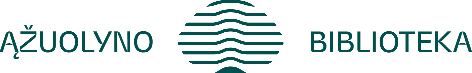 Naudojimosi biblioteka taisyklių, patvirtintų direktoriaus 2024-01-	įsakymu Nr. V-3 priedasVARTOTOJO (IKI 16 METŲ) REGISTRACINĖ KORTELĖ(data)Esu šioje kortelėje nurodyto vaiko įgaliotas teisėtas atstovas, vaiko tapatybė buvo nustatyta pagal galiojančius asmens dokumentus.Esu informuotas ir sutinku, kad pateikti vaiko asmens duomenys būtų naudojami sutarties su vartotoju įvykdymo bei įstatymo keliamų reikalavimų tikslams įgyvendinti, tai yra: skaitytojo registracijos kortelei registruoti ir administruoti, fondams komplektuoti, aptarnavimui bei informaciniam aprūpinimui organizuoti, apskaitai, asmens tapatybei nustatyti, skaitytojo bendrojo bilieto funkcionavimui LIBIS bibliotekose ir kt.Bibliotekoje asmens duomenys tvarkomi vadovaujantis 2016 m. balandžio 27 d. Europos Parlamento ir Tarybos reglamentu (ES) 2016/679 dėl fizinių asmenų apsaugos tvarkant asmens duomenis ir dėl laisvo tokių duomenų judėjimo, Lietuvos Respublikos asmens duomenų teisinės apsaugos įstatymu ir Asmens duomenų tvarkymo Bibliotekoje taisyklėmis, kitų teisės aktų, reglamentuojančių asmens duomenų apsaugą, reikalavimais.Šioje kortelėje pateikta visa informacija yra išsami ir teisinga.Susipažinau su Naudojimosi Biblioteka taisyklėmis ir įsipareigoju prisiimti atsakomybę už nurodyto vaiko (globotinio) iki 16 metų prarastus arba nepataisomai sugadintus Bibliotekos dokumentus, įrangą ir kitą turtą.Pasikeitus pateiktiems duomenims įsipareigoju per 30 dienų apie pasikeitusius duomenis informuoti biblioteką.Esu informuotas, kad Biblioteka įsipareigoja saugoti vaiko privatumą ir pateikiamus duomenis naudoti tik Naudojimosi biblioteka taisyklėse nurodytais tikslais.Su Naudojimosi Biblioteka taisyklėmis susipažinau.Vardas, pavardė, telefono numeris	Parašas(Vieno iš tėvų, įtėvių, globėjų ar rūpintojų)Naujienlaiškių prenumerataAr sutinkate gauti Bibliotekos naujienlaiškius į nurodytą elektroninį paštą?Sutinku	NesutinkuIšreikštą sutikimą gauti naujienlaiškius galite bet kada atšaukti savo paskyroje LIBIS sistemoje, taip pat raštu kreipęsi į Biblioteką.Bilieto Nr.(pildo darbuotojas)VardasPavardėAsmens kodasMokyklaKlasėDuomenys apie gyvenamąją vietą:Duomenys apie gyvenamąją vietą:Šalisrajonas miestas,	kaimas, vietovė,	gatvė,	namo/buto Nr.telefono Nr.elektroninio pašto adresas